Layers of the EarthDate:SWABT: Identify and describe the layers of the Earth and their characteristics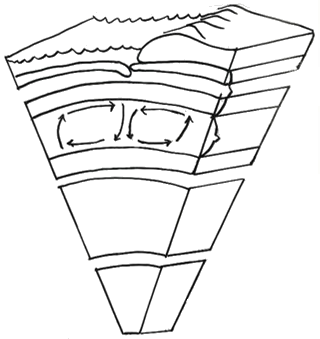 Temperature and Pressure:_____________________________________________________________________________2 Main Types of Seismic Waves:______________________________S Waves won’t pass through:____________________________________________________________________: area between crust and mantle where the velocity of seismic waves increases abruptly.Neither the sun’s heat nor winter cold penetrates the Earth below: ___________________________________Below 20m, the temperature increases 1o every 40m.Continental Drift Theory and Plate Tectonics TheoryDate:SWBAT: List evidence for continental drift and plate tectonics theories.Plate BoundariesDate:SWBAT: Identify and describe the different types of plate boundaries and where they occur.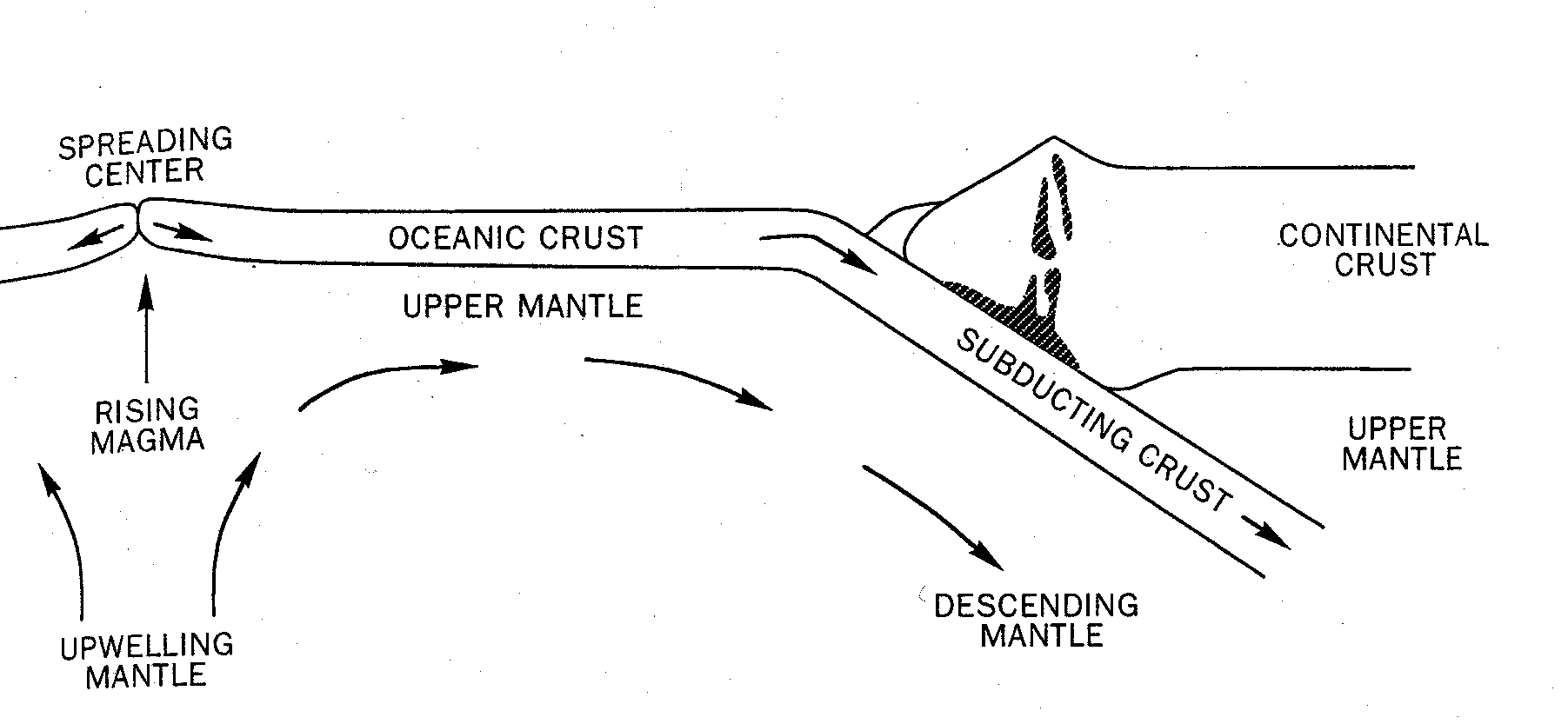 Ridge Push:Gravity Pull (Slab-Pull): Convection Currents: cycle of hot material rising, cool material sinking.This slow cyclic movement causes the plates to move like groceries on a conveyor belt. Deformation of the Earth’s CrustDate:SWBAT: Match the forces to the boundary they produce and differentiate between various faults.EarthquakesDate:SWBAT: Differentiate between earthquake measurement scales and describe the mechanics of an earthquake. NC GeologyDate:SWBAT: Connect major types of geologic processes to landforms in NC and SE United States.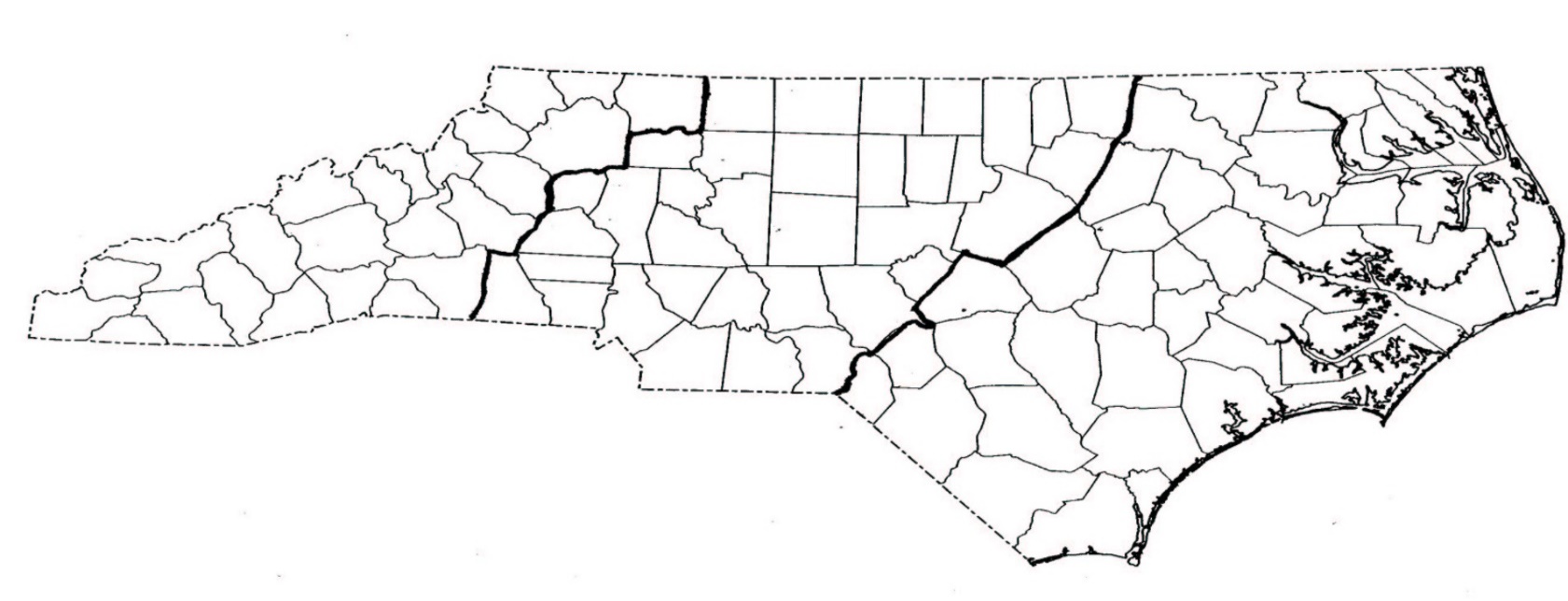 _____________________________________: the boundary between these two different types of bedrock. Piedmont and Coastal plains contain different types of bedrock. Piedmont is _________________________________________Coastal Plain is ______________________________________NC Geologic Timeline 1.7 BYA:    NC land forms444 MYA:  NC and Europe begin to collide320 MYA:  Pangaea forms with NC in heart250 MYA:  Pangaea breaks, Mountains start to weather145 MYA:  Oceans recede, Coastal plain visible145 MYA – Present: Ocean advances and recedes multiple timesTopographic MapsDate:SWBAT: Interpret and construct topographic map. Predict geologic formations based off topographic maps.  Topographic MapsShow the _________________________________________________________________ of the Earth.Examples of features: hills, rivers, valleys…The top of this drawing is a contour map showing the hills that are illustrated at the bottom. 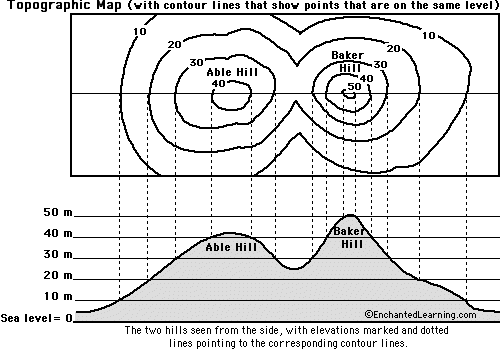 On this map, the vertical distance between each contour line is 10 feet. Which is higher, Able Hill or Baker Hill?Which is steeper, Able Hill or Baker Hill?How many feet of elevation are there between contour lines?How high is Able Hill?How high is Baker Hill?Are the contour lines closer together on Able Hill or Baker Hill?Mountain BuildingDate:SWBAT: Differentiate between mountain types. Explain the conditions for formation.VolcanoesDate:SWBAT: Identify 3 types of volcanoes and tell where/how they form.Continental Drift TheoryStarted with the observation of the similarities 	__ of the west coast of Africa and the east coast of South America (	).This led to the suggestion is that these two continents were once 	 that had broken and moved apart.Continental Drift TheoryStarted with the observation of the similarities 	__ of the west coast of Africa and the east coast of South America (	).This led to the suggestion is that these two continents were once 	 that had broken and moved apart.Continental Drift TheoryStarted with the observation of the similarities 	__ of the west coast of Africa and the east coast of South America (	).This led to the suggestion is that these two continents were once 	 that had broken and moved apart._______________________________________: German scientist. Proposed the most famous version of the continental drift theory, but he could not explain why or how the continents drifted apart.His three evidences included:_______________________________________: German scientist. Proposed the most famous version of the continental drift theory, but he could not explain why or how the continents drifted apart.His three evidences included:_______________________________________: German scientist. Proposed the most famous version of the continental drift theory, but he could not explain why or how the continents drifted apart.His three evidences included:PangaeaThe last “___________________________________” (250 mya) all of the continents hooked together.It took over 200 million years for the continents to move to their present locations.PangaeaThe last “___________________________________” (250 mya) all of the continents hooked together.It took over 200 million years for the continents to move to their present locations.PangaeaThe last “___________________________________” (250 mya) all of the continents hooked together.It took over 200 million years for the continents to move to their present locations.Plate Tectonics Theory (1965)Study of the theory that the earth’s crust is 	 (solid pieces) that move	Approximately 12 major platesLarger plates include 	Evidences include:Plate Tectonics Theory (1965)Study of the theory that the earth’s crust is 	 (solid pieces) that move	Approximately 12 major platesLarger plates include 	Evidences include:Plate Tectonics Theory (1965)Study of the theory that the earth’s crust is 	 (solid pieces) that move	Approximately 12 major platesLarger plates include 	Evidences include:_________________________: The same kind of animal and plant fossils were found on different continents._________________________:Seafloor moves away from ridge (crack in crust)Hot ________________ comes up through crack and cools to form ____________________.Scientists took core samples and found that the youngest rock is near the spreading center and the oldest rock is the farthest away._________________________:As hot magma cools it becomes solid rock and iron-bearing minerals become fixed and magnetized towards magnetic northScientists discovered that some rocks have reverse magnetism.The pattern of magnetism on either side of the spreading center is:_________________________What do the two theories have in common?What do the two theories have in common?What do the two theories have in common?Type of Plate BoundaryType of Plate BoundarySketchDescriptionFeatures FormedExamplesDivergentDivergentConvergent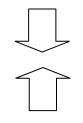 Continental-OceanicConvergentContinental-ContinentalConvergentOceanic-OceanicTransformTransformTYPES OF STRESS:TYPES OF STRESS:COMPRESSIONTENSIONSHEARINGROCK MOVEMENT:ROCK MOVEMENT:Rocks become thinnerCauses rocks to twist, bend, or breakPLATE BOUNDARY:PLATE BOUNDARY:SKETCH:SKETCH: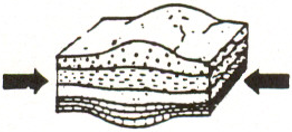 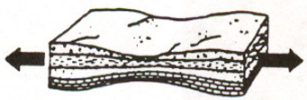 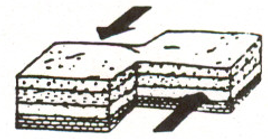 Response to StressResponse to StressResponse to StressResponse to StressResponse to StressFOLDAnticline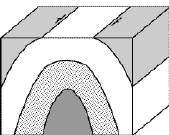 FOLDSyncline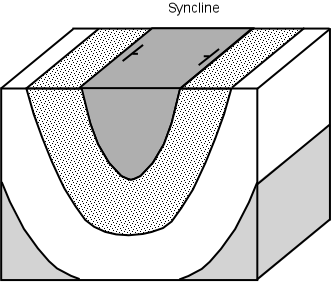 FRACTUREFRACTURETYPES OF FAULTSTYPES OF FAULTSReverse Fault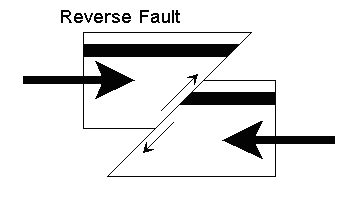 Normal Fault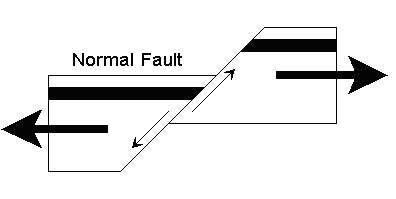 Strike-Slip Fault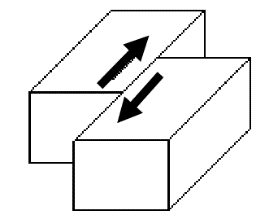 Earthquakes: _____________________________________ of the earth’s crustUsually occurs when rocks under stress suddenly shift along a fault.Earthquakes are caused 	Earthquakes: _____________________________________ of the earth’s crustUsually occurs when rocks under stress suddenly shift along a fault.Earthquakes are caused 	Earthquakes: _____________________________________ of the earth’s crustUsually occurs when rocks under stress suddenly shift along a fault.Earthquakes are caused 	_____________________________________________________________________:Stress builds between two plates that are locked in place by friction.Plates overcome friction causing plates to move (earthquake).Plates snap back to their former shape._____________________________________________________________________:Stress builds between two plates that are locked in place by friction.Plates overcome friction causing plates to move (earthquake).Plates snap back to their former shape._____________________________________________________________________:Stress builds between two plates that are locked in place by friction.Plates overcome friction causing plates to move (earthquake).Plates snap back to their former shape.Parts of an EarthquakeParts of an EarthquakeParts of an Earthquake____________________________: point on the fault at which the first movement occurs.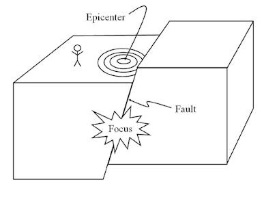 ____________________________: point on the surface directly above the focus.Seismic WavesVibrations are called seismic waves. They radiate outward in all directions.Seismic WavesVibrations are called seismic waves. They radiate outward in all directions.Seismic WavesVibrations are called seismic waves. They radiate outward in all directions.3 Types of Seismic Waves:3 Types of Seismic Waves:3 Types of Seismic Waves:‘P’ Waves(___________________________):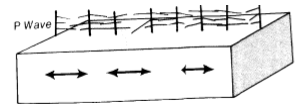 Wave Motion:Travel Through:Speed:‘S’ Waves(___________________________):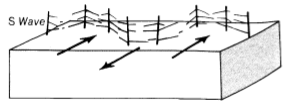 Wave Motion:Travel Through:Speed:‘L’ Waves(___________________________):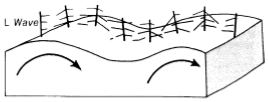 Wave Motion:Travel Through:Speed:__________________________________: Instrument that detects and records earthquake waves.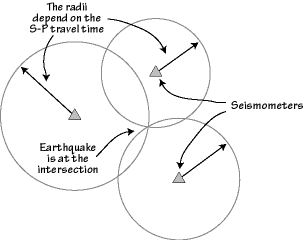 ____________________________________________________________Seismographs can tell how far away the epicenter is and how strong the earthquake isNeed _________________ seismographs to determine exact location.__________________________________: Instrument that detects and records earthquake waves.____________________________________________________________Seismographs can tell how far away the epicenter is and how strong the earthquake isNeed _________________ seismographs to determine exact location.__________________________________: Instrument that detects and records earthquake waves.____________________________________________________________Seismographs can tell how far away the epicenter is and how strong the earthquake isNeed _________________ seismographs to determine exact location.Scales to Measure EarthquakesScales to Measure EarthquakesScales to Measure EarthquakesRichter ScaleMeasures _________________Amount of energy releasedMercalli Scale Measures _________________Rossi-Forel Scale Measures _______________________________________________________:Blue Ridge Mountains, part of the Appalachian Mts Known for their ________________Created from ______________________________________________________________________Started growing around 400 mya (Paleozoic Era)Stopped growing around 270 mya _______________________________________:Italian word for: “__________________________________”Area less steep than the mountains but steeper than the coastal plain. Created by _____________________________________________________________________________________________________________:Flatter than the piedmont. Created from _______________________________________________________________________________________________:Flatter than the piedmont. Created from ________________________________________________________________________________________________:Blue Ridge Mountains, part of the Appalachian Mts Known for their ________________Created from ______________________________________________________________________Started growing around 400 mya (Paleozoic Era)Stopped growing around 270 mya _______________________________________:Italian word for: “__________________________________”Area less steep than the mountains but steeper than the coastal plain. Created by ________________________________________________________________________Inner Coastal Plainsteeper and dryer than the outer coastal plainContains _______________Outer Coastal PlainContains______________________________Topographic MapsTopographic MapsContour LinesConnect all the points at __________________________________________________________.Lines never cross!The closer the lines, the ___________________________________________________________.“V” lines indicate a valley“V” lines always point upstream (rivers flow from high to low elevation)________________________________________________________indicates hills or mountains.Depression ContoursShow a ________________________________________________________________________.Are dashedContour IntervalThe difference in elevation between _________________________________________________.Contour IndexEvery __________ contour line is in _________________ and labeled with the elevation numberDifference between 2 contour index lines divided by 5 = contour intervalReliefDifference between the ___________________________________________________________.Example:  150 ft. (highest) - 50 feet (lowest) = 100 feet (relief)Mountains are classified by the forces that create them.Mountains erode slowly through action of __________________________________________________________________________________High elevations on mountains are _____________________________ than at sea level, which affect the ________________________________ of mountains with different elevationHighest Mountain: Mount Everest (Himalayas) Mountains are classified by the forces that create them.Mountains erode slowly through action of __________________________________________________________________________________High elevations on mountains are _____________________________ than at sea level, which affect the ________________________________ of mountains with different elevationHighest Mountain: Mount Everest (Himalayas) Mountains are classified by the forces that create them.Mountains erode slowly through action of __________________________________________________________________________________High elevations on mountains are _____________________________ than at sea level, which affect the ________________________________ of mountains with different elevationHighest Mountain: Mount Everest (Himalayas) Mountains are classified by the forces that create them.Mountains erode slowly through action of __________________________________________________________________________________High elevations on mountains are _____________________________ than at sea level, which affect the ________________________________ of mountains with different elevationHighest Mountain: Mount Everest (Himalayas) Mountain TypeFormationDescriptionExampleFolded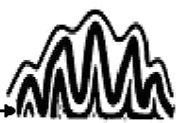 Tectonic movements have squeezed rock layers together.Evidence of ____________________________Fault BlockThese blocks were then lifted above the surrounding crust.Faulting _______________________________Dome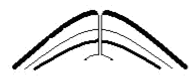 Resulting in:Eroded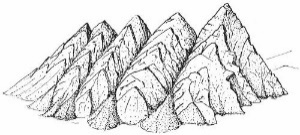 Leaves mountains standing between valleys.Volcanic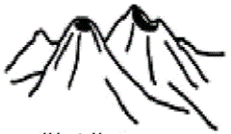 May develop on:Volcanoes: An opening in the earth’s crust through which magma erupts.Magma:                                                                                                                     Lava:Volcanoes: An opening in the earth’s crust through which magma erupts.Magma:                                                                                                                     Lava:Volcanoes: An opening in the earth’s crust through which magma erupts.Magma:                                                                                                                     Lava:Type of MagmaFelsicMaficCompositionCharacteristicsRock FormedViscosity- ability of a liquid to resist flowingHigh ViscosityExample: Corn SyrupLow ViscosityExample: Baby OilType of EruptionBoundary TypeBoundary TypeBoundary TypeBoundary TypeWhere it OccursWhere it OccursWhere it OccursDescriptionDescriptionExampleExampleRiftNon-explosive eruptionMafic lavaNon-explosive eruptionMafic lavaSubduction BoundaryExplosive eruptionFelsic lavaLava, steam, & ash ejectedMost commonExplosive eruptionFelsic lavaLava, steam, & ash ejectedMost commonHot SpotEruptions can be explosive or non-explosiveCause unclearEruptions can be explosive or non-explosiveCause unclearType of VolcanoType of VolcanoIllustrationType of BoundaryType of BoundaryType of BoundaryType of EruptionType of LavaType of LavaDescriptionDescriptionExampleCinder ConeCinder Cone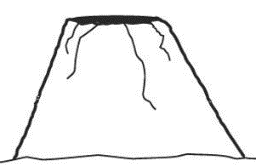 Small mountain; steep sidesExplosiveCinders and rock particles are blown into the airExplosiveCinders and rock particles are blown into the airShieldShield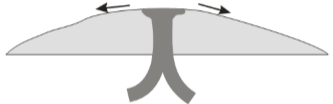 Dome-shaped mountainNon-explosiveLava quietly flows from the vent The mountain covers a large area; gently sloped sidesNon-explosiveLava quietly flows from the vent The mountain covers a large area; gently sloped sidesComposite Cone/StratovolcanoComposite Cone/Stratovolcano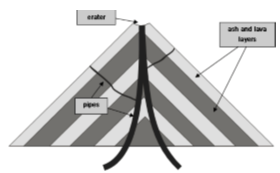 Large mountain; steep sides; cone-shapedExplosive and non-explosiveA violent eruption sends up volcanic bombs, cinders and ash.  A quiet volcanic flow follows the explosion.Explosive and non-explosiveA violent eruption sends up volcanic bombs, cinders and ash.  A quiet volcanic flow follows the explosion.Other dangers of volcanoesOther dangers of volcanoesOther dangers of volcanoesOther dangers of volcanoesDescriptionDescriptionDescriptionDescriptionDescriptionDescriptionDescriptionDescription______________________________________: Mixture of water, rock fragments and sediment that flow down the slopes of a volcano______________________________________: Mixture of water, rock fragments and sediment that flow down the slopes of a volcano______________________________________: Mixture of water, rock fragments and sediment that flow down the slopes of a volcano______________________________________: Mixture of water, rock fragments and sediment that flow down the slopes of a volcanoLooks like a mass of wet concreteEruptions may trigger one or more lahars by quickly melting snow/ice or ejecting water from a crater lakeCan easily grow to more than 10 times their initial sizeTypically associated with _______________________________________________Looks like a mass of wet concreteEruptions may trigger one or more lahars by quickly melting snow/ice or ejecting water from a crater lakeCan easily grow to more than 10 times their initial sizeTypically associated with _______________________________________________Looks like a mass of wet concreteEruptions may trigger one or more lahars by quickly melting snow/ice or ejecting water from a crater lakeCan easily grow to more than 10 times their initial sizeTypically associated with _______________________________________________Looks like a mass of wet concreteEruptions may trigger one or more lahars by quickly melting snow/ice or ejecting water from a crater lakeCan easily grow to more than 10 times their initial sizeTypically associated with _______________________________________________Looks like a mass of wet concreteEruptions may trigger one or more lahars by quickly melting snow/ice or ejecting water from a crater lakeCan easily grow to more than 10 times their initial sizeTypically associated with _______________________________________________Looks like a mass of wet concreteEruptions may trigger one or more lahars by quickly melting snow/ice or ejecting water from a crater lakeCan easily grow to more than 10 times their initial sizeTypically associated with _______________________________________________Looks like a mass of wet concreteEruptions may trigger one or more lahars by quickly melting snow/ice or ejecting water from a crater lakeCan easily grow to more than 10 times their initial sizeTypically associated with _______________________________________________Looks like a mass of wet concreteEruptions may trigger one or more lahars by quickly melting snow/ice or ejecting water from a crater lakeCan easily grow to more than 10 times their initial sizeTypically associated with _____________________________________________________________________________________:Made up of tiny, dust-like fragments of jagged rock, minerals and volcanic glass.______________________________________:Made up of tiny, dust-like fragments of jagged rock, minerals and volcanic glass.______________________________________:Made up of tiny, dust-like fragments of jagged rock, minerals and volcanic glass.______________________________________:Made up of tiny, dust-like fragments of jagged rock, minerals and volcanic glass.Hard, abrasive, and does not dissolve in waterAfter a violent eruption, the ash in the air can be thick enough to block sunlight and lower temperatures worldwideHard, abrasive, and does not dissolve in waterAfter a violent eruption, the ash in the air can be thick enough to block sunlight and lower temperatures worldwideHard, abrasive, and does not dissolve in waterAfter a violent eruption, the ash in the air can be thick enough to block sunlight and lower temperatures worldwideHard, abrasive, and does not dissolve in waterAfter a violent eruption, the ash in the air can be thick enough to block sunlight and lower temperatures worldwideHard, abrasive, and does not dissolve in waterAfter a violent eruption, the ash in the air can be thick enough to block sunlight and lower temperatures worldwideHard, abrasive, and does not dissolve in waterAfter a violent eruption, the ash in the air can be thick enough to block sunlight and lower temperatures worldwideHard, abrasive, and does not dissolve in waterAfter a violent eruption, the ash in the air can be thick enough to block sunlight and lower temperatures worldwideHard, abrasive, and does not dissolve in waterAfter a violent eruption, the ash in the air can be thick enough to block sunlight and lower temperatures worldwide______________________________________: Current of superheated volcanic ash, lava, and gas that flows from a volcano.______________________________________: Current of superheated volcanic ash, lava, and gas that flows from a volcano.______________________________________: Current of superheated volcanic ash, lava, and gas that flows from a volcano.______________________________________: Current of superheated volcanic ash, lava, and gas that flows from a volcano.Moves ______________________________________Caused when an eruption column collapses or when a dome collapsesMoves ______________________________________Caused when an eruption column collapses or when a dome collapsesMoves ______________________________________Caused when an eruption column collapses or when a dome collapsesMoves ______________________________________Caused when an eruption column collapses or when a dome collapsesMoves ______________________________________Caused when an eruption column collapses or when a dome collapsesMoves ______________________________________Caused when an eruption column collapses or when a dome collapsesMoves ______________________________________Caused when an eruption column collapses or when a dome collapsesMoves ______________________________________Caused when an eruption column collapses or when a dome collapses